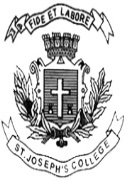 ST. JOSEPH’S COLLEGE (AUTONOMOUS), BANGALORE-27BCA - V SEMESTEREND SEMESTER EXAMINATION: OCTOBER 2021(Examination conducted in January-March 2022)CA 5218 – System SoftwareThis paper contains THREE printed pages and THREE partsPART AAnswer ALL of the following question.			  	          	       (10 x 2 = 20)Mention any two differences between compiler and interpreter.Mention the purpose of MAR and MDR in the structure of CPU.Name the pseudo-ops used fora. Defining variablesb. reserve areas of memory and associate names with themExplain EXTRN and ENTRY statements used in linking.What is the purpose ofa. OPTABb. SYMTABDifferentiate between local and global optimization.What are the two variables introduced in one pass macro processor.What is a parse tree? Mention the rules for converting into a parse tree.What are the uses of macro processor?What is a relocatable program?PART BAnswer any FIVE of the following questions.			 	         (5 x 6 = 30)Mention the multi-pass distribution sorting algorithm that examines the digits from the LSD to the MSD, one digit at a time. Explain the same sorting technique by sorting the below mentioned entries.181, 289, 390, 121, 145, 736, 514, 212.Explain by mentioning all the passes included in arriving at the solution.a. What is the purpose of Assembler Directive statements? Differentiate between START and ORIGIN assembler directive with its syntax.			(4 marks)b. What is macro definition? How is it different from closed sub-routine?	(2 marks)Name the system software/s involved in converting the source code into the executable code that is loaded in the main memory. Explain in detailWhat does a macro definition consist of? Explain nested macro call with a suitable macro definition example.a. 	Write a short note on expansion time statements for flow of control during 	macro expansion. (3 marks)b. 	What is a binder in loaders? Explain core image builder.	(3 marks)Mention the sections of object deck database of a loader. Write a note on type of data each one of these sections contain by making database entries to each one of the sections for the source code given below.a. 	What are the functions of syntax analysis phase? Write the steps involved in 	syntax parser. 							(4 marks)b. 	Explain uniform symbol table. 					(2 marks)PART CAnswer any THREE of the following questions.				       (2 x 10 = 20)a. 	Write an algorithm explaining the steps involved in a Single-Pass Assembler 	(One - Pass Assembler)						  (5 marks)b. 	What is Base-register Addressing? Explain RS and RX type of instruction 	format with 	suitable example. 					  (5 marks)a. 	Explain the general loader scheme with a neat diagram.		  (5 marks)b.	Name the databases used in the Pass 1 of macro implementation. Consider 	the source code given below, and fill the entries for the databases associated 	with Pass 1 of macro implementation. 				  (5 marks)	MACRO	& LAB INCR & ARG1 , &ARG2 , & ARG 3	&LAB ADD AREG, &ARG1	ADD AREG, &ARG2	ADD AREG , &ARG3	MEND	START	LOOP INCR A,B,C	LABEL INCR DATA 1, DATA 2, DATA 3	A DC 2	BDC2	C DC 2	DATA 1 DC 3	DATA 2 DS 2	DATA 3 DC 4	ENDa. 	What is a compiler? Define phase in compiler design? 		  (2 marks)b. 	Explain the 4 phases involved in the general structure of a compiler from 	source code to object code, with a neat diagram. 			  (8 marks)Time- 2 ½ HOURS          Max Marks-70Source Card Reference Relative Address Sample Program 1 0 PG1 START 2 ENTRY PG1X, PG1Y 3 EXTRN PG2X, PG 2 4 20 PG1X 5 30 PG1Y 6 40 DC A (PG1 X) 7 44 DC A (PG1Y+15) 8 48 DC A(PG1Y – PG1X -3) 9 52 DC A(PG2) 10 56 DC A(PG2X+PG2-PG1X+4) 11 END 